                        Развлечение. «Во саду ли, в огороде»     Цель: создать у детей радостное и веселое настроение.    Задачи: 1.Расширить знания детей об овощах и фруктах;2.Развивать любознательность и познавательный интерес у детей;3.Воспитывать бережное отношение к природе, уважение к труду людей.Ешьте овощи и фрукты – это, лучшие продукты.Вас спасут от всех болезней, нет вкусней их и полезней.      В апреле, для детей групп: «Радуга» и «Теремок» было организовано совместное развлечение «Во саду ли, в огороде», где их ожидало много интересных открытий: веселая зарядка, забавные игры, игры-эстафеты.   Участие в мероприятии дало воспитанникам заряд бодрости на весь предстоящий день.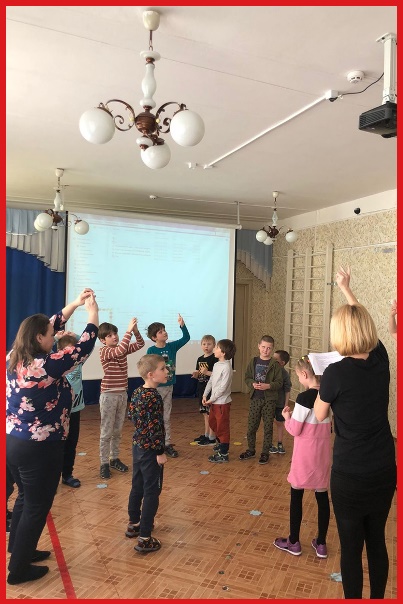 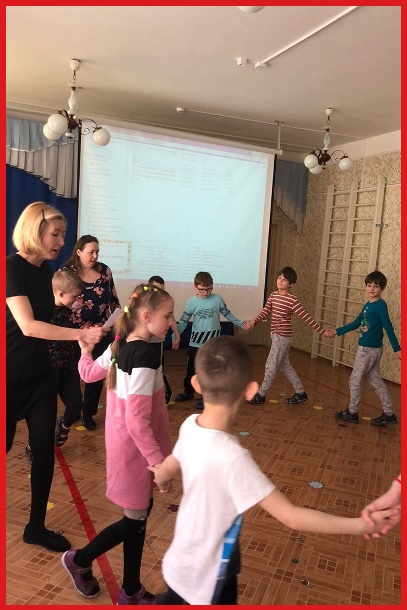 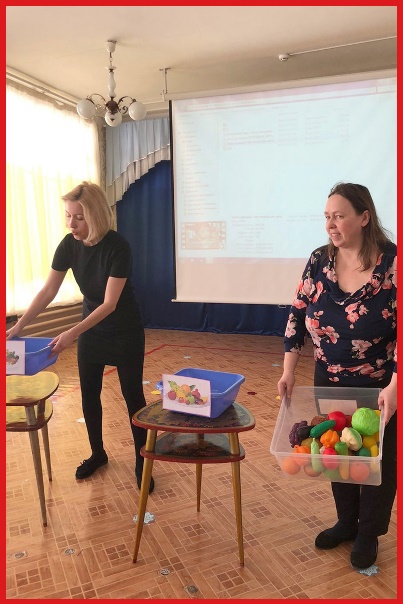 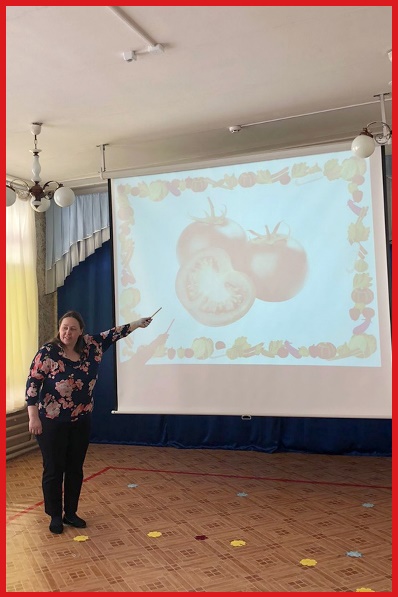 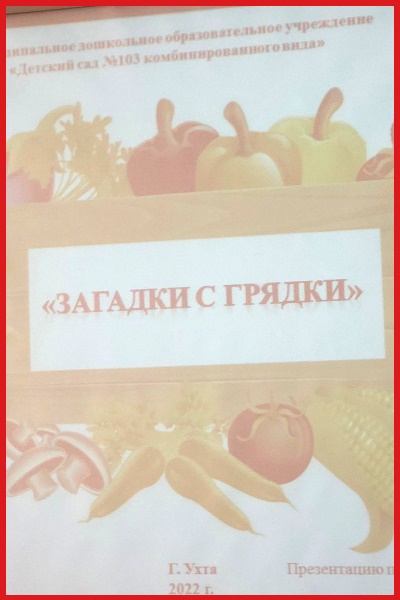 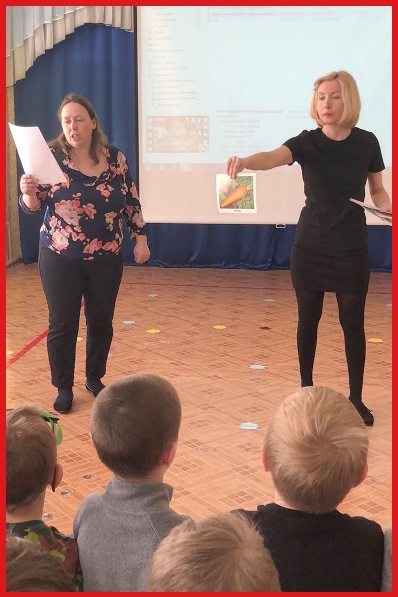 